Using the CAISAM 1 Word templateT.H.E. Author a, *, S. Author a, T. Author ba The address of  T.H.E Author and S. Authorb Third author’s address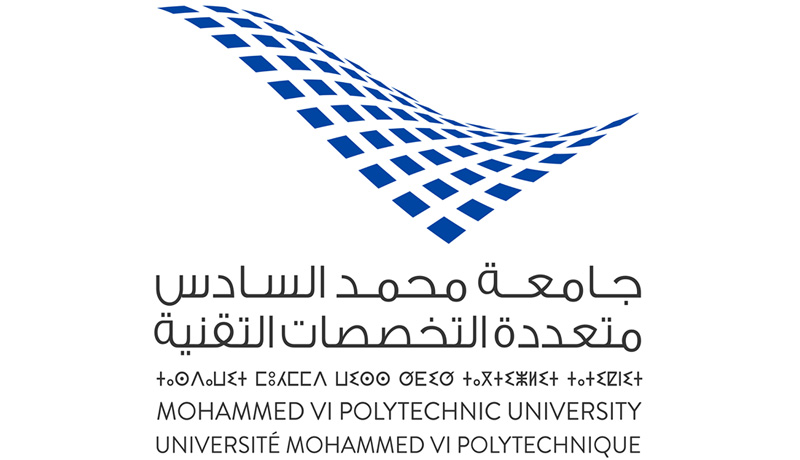 Using the CAISAM 1 Word templateT.H.E. Author a, *, S. Author a, T. Author ba The address of  T.H.E Author and S. Authorb Third author’s addressAbstractIn this paper we show the basic formatting required for papers submitted to the first UM6P Spring School on Complexity Analysis of Industrial Systems and Advanced Modeling to be held in 22 - 27 April 2019 at Mohammed VI Polytechnic University of Ben Guerir, Morocco. Please use this file as the initial template for your own submission and follow the guidelines included. This will allow the rapid inclusion of your work within the conference and associated proceedings.Keywords: Insert keywords hereIntroductionIf  the authors are not familiar with LATEX, then they can use the following WORD template.Authors are invited to submit high-quality papers (original research, critical review, case study, etc.) according to the three following categories:Regular Research papers: contributions should describe original work (08-10 pages).Industrial case papers: works with experiences and notable industrial advances (06-08 pages).Position papers: Research in progress, tools presentations, and new ideas (04-06 pages).EquationsMathematics can be inserted into WORD documents in a number of ways. For example:                                                                 	       							(1)where a and b are coefficients.Only number equations that are actually referred to later in the text. Figures and Tables All tables and figures are to be numbered using Arabic numerals. For each table and figure, please supply a table caption (title) explaining the components of the table. For example, the following Figure is the logo of Mohammed VI Polytechnic University.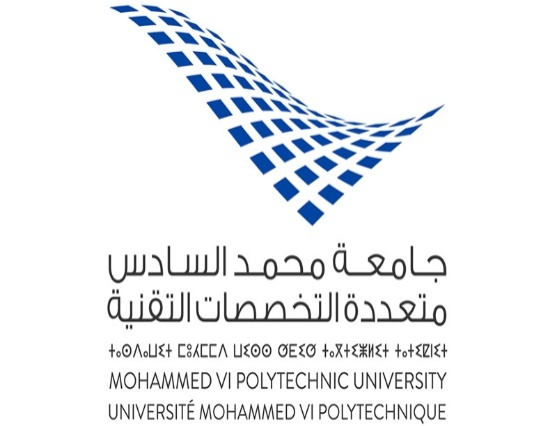 Figure 1: UM6P logoCitationsReference citations in the text should be identified by numbers in square brackets. For example [1, 2].Abbreviations and AcronymsAbbreviations and acronyms should be defined at first mention and used consistently thereafter.ConclusionsHopefully this has covered most eventualities within the production of your paper for CAISAM1. We look forward to welcoming you to Ben Guerir in April 2019.AcknowledgementsIn this section you can include Acknowledgments of people, grants, funds, etc. The names of funding organizations should be written in full.ReferencesThe list of references should only include works that are cited in the text. Please make sure that each reference is complete and correct.Grass, Sediment transport by waves and currents, SERC London cent. Mar. Technol. Report No: FL29 (1981).F. Benkhaldoun, I. Elmahi, M. Seaid, A new finite volume method for flux-gradient and source-term balancing in shallow water equations, Comput. Methods Appl. Mech. Engrg 199, 3324--3335, (2010).